SURAT PERNYATAAN
Kami yang bertanda-tangan di bawah ini :
N a m a		: .....................................................................................................................
Tempat/Tgl lahir 	: .....................................................................................................................
Alamat Rumah	: .....................................................................................................................: .....................................................................................................................No Telp/HP		: .....................................................................................................................

Adalah orang tua (wali) dari :N a m a		: .....................................................................................................................
Tempat/Tgl lahir 	: .....................................................................................................................Menyatakan mengijinkan anak kami tersebut untuk mengikuti Program Bimbingan Teknis Bidang Perkebunan sebagai persiapan bekerja di Perusahaan Perkebunan. Kami juga tidak berkeberatan anak kami tersebut memenuhi panggilan diterima bekerja sebagai petugas lapangan                                               
(mandor) di Perkebunan seluruh.Indonesia.Demikian pernyataan ini kami buat dengan penuh kesadaran dan rasa tanggung-jawab.

                                                                                                  ...................., ......................... 2013
                                                                                                               Yang Membuat Pernyataan,

                                                                                                                                                             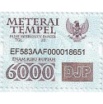 
                                                                                                               (                                         )